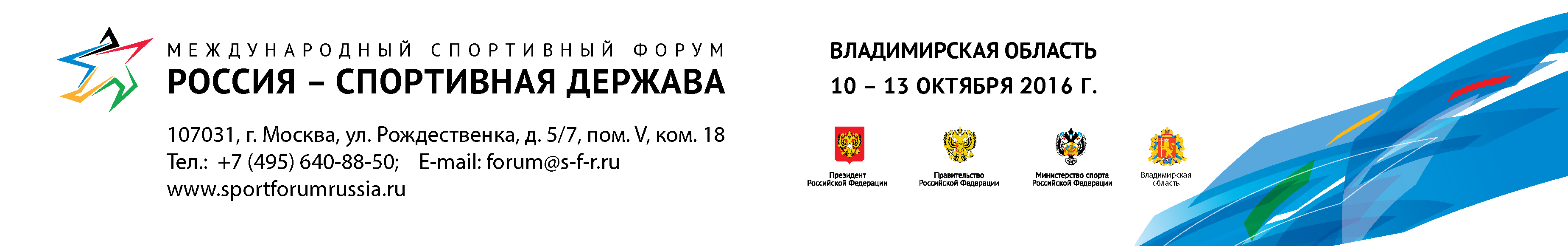 На форуме «Россия – спортивная держава» можно сдать нормативы ГТОС 10 по 13 октября в рамках работы Международного форума «Россия-спортивная держава», состоится выставка «Современный спорт. Инновации и перспективы», на которой Минспортом России совместно с Федеральным оператором внедрения Всероссийского физкультурно-спортивного комплекса «Готов к труду и обороне» будет организована интерактивная экспозиция, посвященная комплексу ГТО.Вниманию посетителей выставки будет представлен Типовой Центр тестирования, который на практике позволит продемонстрировать весь цикл выполнения испытаний – от регистрации участника на официальном Интернет-портале комплекса ГТО и проверки его персональных данных, до внесения результатов тестирования в личные кабинеты участников. Выполнить нормативы, соответствующие своей возрастной ступени возможно будет как в официальном, так и в тестовом формате. Кроме того, на «титульном» стенде комплекса ГТО, представленном  на выставке, можно будет ознакомиться с методологией работы по внедрению комплекса ГТО – такую возможность получат как организаторы проекта на региональном уровне, так и те, у кого есть желание стать его участником. На многофункциональном интерактивном столе все посетители экспозиции смогут ознакомиться с историей развития комплекса ГТО, первыми результатами его внедрения в 2014-2015 годах, а также с нормативами своей возрастной ступени, правилами и порядком их выполнения.Приглашаем всех участников Форума и желающих присоединиться к физкультурно-спортивному движению и посетить стенд ГТО на выставке Форума!Для выполнения нормативов испытаний (тестов) комплекса ГТО в официальном режиме с занесением результатов в протокол и АИС ГТО необходимо:- пройти регистрацию и получить Уникальный идентификационный номер (присваивается по завершении регистрации на сайте www.gto.ru);-  при явке на стенд предъявить документ, удостоверяющий личность;-  получить и принести с собой медицинское заключение (справку)  о допуске к занятиям физической культурой и спортом;  - иметь при себе спортивную форму, соответствующую требованиям к выполнению испытаний ГТО (спортивный костюм, кроссовки).Для выполнения нормативов испытаний (тестов) комплекса ГТО в режиме апробации необходимо иметь при себе спортивную форму и документ, удостоверяющий личность. Обращаем Ваше внимание, что выполнение испытаний в тестовом формате возможно при наличии свободных судей.Подробнее о VI Международном спортивном Форуме «Россия – спортивная держава»Контакты для СМИ: Сорокина Юлия, тел..: +7 (495) 649 3316, доб. 157, email: pr1@s-f-r.ru; Жарова Анна, тел..: +7 (495) 649 3316, доб. 135, email: pr@s-f-r.ru.